Практика применения ЭОР(электронных образовательных ресурсов)на уроках русского языкаРаботу выполнила:Преподаватель русского языка и литературы Яковлева Ольга МихайловнаЯкутск-2020СодержаниеДистанционное обучение, как требование нового времениСтруктура организации  дистанционного обученияОбразовательные сайты и приложения (бесплатные) для организации обучения русскому языкуПрактика применения ЭОР на уроках русского языкаВыводы О цифровизации образования говорили задолго, это был стержень нацпроектов:способствовать развитию его креативного потенциала; максимально оптимизировать возможности использования современных программ, искусственного интеллекта, чтобы освободить педагога от рутины «Обязательно нужно систематически поддерживать инновационную деятельность учителей и увидеть лучшее, что можно использовать в технологиях смешанного образования, начиная с сентября и отрабатывая в процессе».Использование дистанционных образовательных технологий – это качественно новый уровень взаимодействия между преподавателем, учителем и обучающимися. Современное общество требует активную личность, способную ориентироваться в бесконечном информационном потоке, нацеленную на непрерывное саморазвитие и самообразование. В подобной ситуации на педагога ложится новая функция – роль проводника знаний, помощника и консультанта. Знание уже выступает не как цель, а как способ развития личности. Переход на дистанционное обучение потребовал от  педагогов  быстрой реакции, мобильности. Я начала проходить всевозможные дистанционные  курсы, обучающие вебинары, изучала образовательные  сайты и возможности работы с различными программами и технологиями.   Дистанционный современный урок русского языка должен соответствовать следующим особенностям:• Чётко сформулированные цели и задачи урока.• Повторение ранее изученного материала как средство углубления знаний,умений, навыков студентов.• Наличие логической связи между новым и ранее изученным материалом. • Эффективность способов и приемом, используемых учителем при изложениинового материала, их соответствие главной цели урока.• Научность преподавания. Полнота, глубина, осознанность знаний.• Насыщенность урока элементами новизны, развивающими любознательностьстудентов. • Вовлечение студента  на уроке в творческий процесс деятельности.• Рациональное использование наглядных и технических средств обучение,электронных образовательных ресурсов.• Организация закрепления знаний и выработка умений и навыков студента.• Соблюдение единых требований к развитию устной и письменной речиучащихся, орфографическому режиму.Дистанционный урок практически идентичен очному занятию по своей структуре  Организационный момент и построение задач и цели. Актуализация знаний – используются различные методы повышения мотивации к изучению нового материала – видеоролики, учебная задача. Первичное усвоение новых знаний – использование ресурсов образовательных порталов или разработок учителя, размещенных на общедоступных ресурсах. Первичная проверка понимания и закрепление – идеальный вариант реализовать данный этап непосредственно при изучении нового материала, перемежая образовательный контент заданиями, интерактивными моделями и вопросами для самопроверки. Контроль освоения, анализ допущенных ошибок и их коррекция – реализуются с помощью тестов, интегрированных интерактивных моделей и форм сбора ответов. Домашнее задание и инструкция по его выполнению.Рефлексия и обратная связь.Современная реальность позволяет реализовывать образовательные программы, используя дистанционные образовательные технологии, которые включают в себя разнообразные электронные информационные и образовательные ресурсы, информационные и телекоммуникационные технологии, соответствующие технологические средства, дающие возможность обучающимися освоить образовательные программы в полном объеме независимо от места нахождения обучающихся. Дистанционное обучение на дому предполагает обязательное обращение на уроке к другим  электронным образовательным ресурсам (ЭОР). Позволяют решить основную задачу ФГОС – развивать  основные компетентности ребенка. Использование ЭОР значительно облегчает и сокращает время подготовки преподавателя к уроку, позволяет организовывать новые виды учебной деятельности, дает возможность «конструировать» уроки, определяя их оптимальное содержание, формы и методики обучения.  Применяя дистанционные образовательных технологии, педагог решает следующие задачи:Повышение учебной мотивации.Развитие у обучающихся познавательной активности посредством развития умения работать с различными дополнительными источниками информации, которые требуют использования технических возможностей компьютера и сети Интернет.Развитие у обучающихся самостоятельности в учебном процессе. Структура дистанционного обученияПодготовка к ДО. В первую очередь необходимо настроить себя и своих студентов на то, что дистанционное обучение такое же серьезное, как и в техникуме, но между вами будет расстояние. Студенты должны проявить больше старательности в самостоятельном изучении материала, а контроль будет осуществляться с помощью оценки выполнения ими онлайн-заданий.Выбор образовательной платформыОбучение работе с ЭОР .Электронные образовательные средства – это гипертекстовые и мультимедийные учебники и пособия, тестовые системы, интерактивные таблицы, словари, справочники и любые другие материалы в цифровом формате, используемые для решения учебных задач. На этапе объяснения используются гипертекстовые определения и правила, анимации и иллюстрации, интерактивные таблицы, правила, орфограммы, пунктограммы, учебные тексты. На этапе закрепления и тренировки  нужно использовать электронные задания в сочетании с иллюстративными, демонстрационными и словарными материалами, на этапе контроля – тесты.Работа с ЭОРОбратная связь -контролировать, понятна ли поставленная задача, обеспечен ли полноценный доступ к материалам обучения и т.д. ;график проведения занятий должен соблюдаться, и к моменту начала обучения все материалы должны быть размещены и доведены до студентов; задания с открытым ответом и присланные на проверку вам материалы должны быть оценены не позднее, чем за 3 часа до начала нового занятия, иначе студенты  потеряют мотивацию и ощущение серьезности дистанционного урока.LearninApps.org. Здесь представлены игры по всем разделам русского языка и технология их изготовления. Игры используются  при закреплении в качестве тренировочных упражнений, а также для самостоятельных работ. На уроке  возрастает интерес студента к заданию, которое выполняется в форме игры, а не упражнения из учебника. Также есть возможность создания своих игр на этом полезном сайте, их могут создавать и педагог и студенты.http://www.gramota.ru. Очень значимыми, необходимыми на уроке русского языка являются ресурсы справочно-информационного портала «Грамота.ру». Пожалуй, это самый востребованный сайт на уроках. Во-первых, это работа со словарями.  Здесь и толкование, и правописание, и орфоэпия, и грамматические формы слова и т.д. Очень нравится работать с интерактивными диктантами по орфографии и пунктуации, так как в любой момент они могут обратиться за помощью к справочному материалу, что делает работу более успешной, а успешность мотивирует  студента.School-collection.edu.ru/(Единая коллекция цифровых образовательных ресурсов)Учим правила по алгоритму. С функциями тренажёра-тестера-словаря состоит из модуля интерактивного обучения, модуля тренинга и тестирования, методического пособия для учителя, методического пособия для ученика. Предметная область - филология, предмет - русский язык. Пособие ориентировано на учащихся младшей, средней, старшей школы. Формирует языковую, лингвистическую и коммуникативную компетенции, ориентирован и ориентирует на элективный уровень (углублённое изучение предмета).Советы по обучениюИзбегайте лонгридов (длинных текстов). Оставьте в тексте самое важное, сделав пометки о наличии дополнительного материала  ;Структурируйте текст, текст должен быть разбит на части. Желательно краткое подведение итогов в конце;Используйте тексты с инфографикой – схемы и прочая визуализация позволяют более качественно понять материал и запомнить его;Задания и учебные блоки должны быть сбалансированными по объему и сложности.Использование ЭОР позволяет активизировать процесс дистанционного обучения, повысить темп урока, увеличить объём самостоятельной и индивидуальной работы учащихся. Конечно, ещё многому предстоит учиться, чтобы процесс дистанционного обучения был полноценным. Опыт применения дистанционных технологий дает право говорить о ряде преимуществ такого обучения:Для обучающихся становится доступной «перекрестная» информация, так как открывается возможность обращения к альтернативным источникам информации при использовании технических возможностей компьютера, ресурсов сети Интернет.Индивидуализация процесса обучения, которая предполагает организацию разнопланового сопровождения и поддержки учащихся со стороны педагога.Повышение качества и доступности образовательного процесса ввиду возможности использования автоматизированных обучающих и тестирующих систем, заданий для самоконтроля и т.п.Развитие творческого и интеллектуального потенциала учащихся за счет повышения самоорганизации, взаимодействия с современной компьютерной техникой.Использование дистанционных технологий стимулирует педагога к постоянному самообразованию и саморазвитию, так как предполагает следующие умения и навыки:Вести поиск в различных электронных справочниках, базах данных, информационно-поисковых системах.Организовывать хранение информации, ее анализ и выбор адекватных форм ее представления с помощью современных мультимедийных технологий.Использовать полученные данные при решении конкретных творческих и проблемных задач.    (Приложение в презентации)Список литературыАндреев А.А. Введение в дистанционное обучение. Учебно-методическое пособие. - М.: ВУ, 2007.Дистанционное обучение/ Учебное пособие под ред. Е.С.Полат. - М.: Гуманит. изд. центр ВЛАДОС, 2008.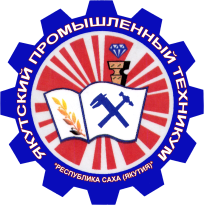 Министерство профессионального образования и науки Республики Саха (Якутия)Государственное автономное профессиональное  образовательное учреждение Республики Саха (Якутия)«Якутский промышленный техникум имени Т.Г.Десяткина»